Local 5101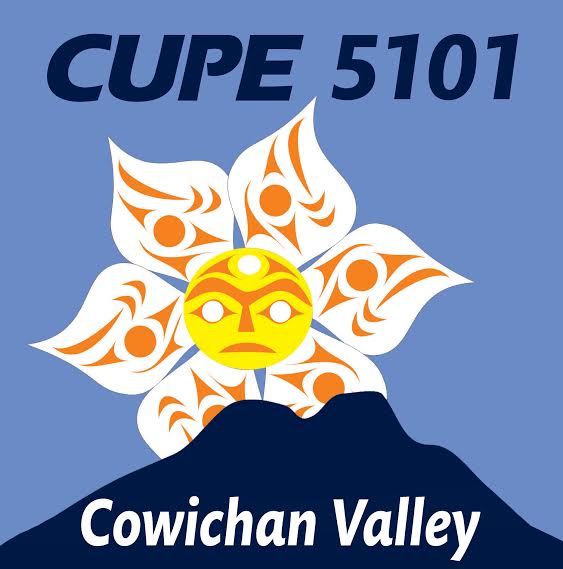 Cowichan ValleyTo:  CUPE Local 5101 Members “Mark Your Calendars!”NOTICE of GENERAL MEETINGAGENDACome and join us we would love to see you!Light snack provided We will be holding the following elections as these spots weren’t filled at the AGM last June**ELECTIONS – Treasurer (Vacant) , Sgt at arms (Vacant), 2 3-year Stewards (both are Vacant), 1 3 – year trustee,  1 Job Evaluation Committee Member1 Service Improvement Allocation Committee member (no election needed)AND ANY OTHER VACANCIES THAT ARISE AS A RESULTWill also be electing a Bargaining Committee ( 6 people) President and National Rep get a spot automatically, that leaves 4 to electTuesday, September 28, 20214:45pmTHIS MEETING WILL BE IN PERSONLocation: Quamichan School Multi - Purpose Room*** PLEASE REMEMBER TO SOCIALLY DISTANCE***